МУНИЦИПАЛЬНОЕ КАЗЕННОЕ УЧРЕЖДЕНИЕ«ЦЕНТР ЭКОНОМИКИ ОБРАЗОВАНИЯ»ПРИКАЗ 30.12.2022                                      г.Тамбов                                          № 109В целях организации и ведения централизованного учета  в учреждениях находящихся на финансовом обслуживании в  муниципальном казенном учреждении «Центр экономики образования», на основании ст. 8 Федерального закона от 06.12.2011 № 402-ФЗ «О бухгалтерском учете», пункт 14 приказа Минфина России от 31 декабря 2016 г. N 256н "Об утверждении федерального стандарта бухгалтерского учета для организаций государственного сектора "Концептуальные основы бухгалтерского учета и отчетности организаций государственного сектора", пункт 8 приказа Минфина России от 30.12.2017 N 274н "Об утверждении федерального стандарта бухгалтерского учета для организаций государственного сектора "Учетная политика, оценочные значения и ошибки"  ПРИКАЗЫВАЮ:1.Утвердить учетную политику для целей бухгалтерского и налогового учета для казенных учреждений на 2023 год согласно приложению № 1.2.Утвердить учетную политику для целей бухгалтерского  и налогового учета для бюджетных учреждений на 2023 год согласно приложению № 2.3.Утвердить учетную политику для целей бухгалтерского и налогового учета для автономных учреждений на 2023 год согласно приложению № 3.4. Контроль за исполнением данного приказа возложить на главного бухгалтера А.Ю.Чугунову.Об утверждении учетной политики для целей бухгалтерского  и налогового учета.Директор МКУ ЦЭО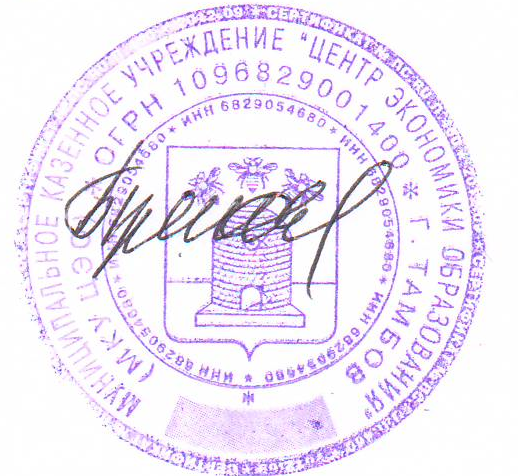 Л.В.Буянова